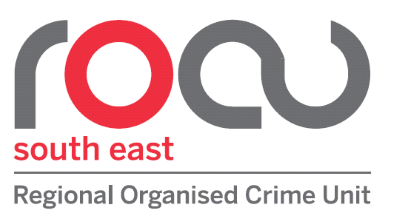 CONSTABLE ROLE SPECIFICATIONRole Title:Police/Detective Constable-  Cyber CrimeDepartment:Cyber Crime – Dark Web UnitReports To:Detective Sergeant -  Pursue Cyber CrimeLocation:South East Regional  Organised Crime Unit (SEROCU)Purpose of role:The Dark Web unit is a specialist team within the Regional Cyber Pursue unit. Their main focus is on the following areas:Tackle the sale and use of illicit commodities and services on the Dark Web at a regional level focusing on cyber-crime, drugs, firearms, credential trading and Modern Slavery.  Focus on investigations and intelligence development including the identification, attribution and successful prosecution of suspects active in the UK.  Work in partnership with both law enforcement partners both inside the United Kingdom and internationally. Advise and provide services to the wider ROCU and Force Cyber Crime teamsSupport others within the organisation in upskilling and awareness in Dark Web, Cryptocurrency and Cyber Crime. Principle Responsibilities:Conduct proactive and reactive Dark Web and Cyber Crime investigations. Correctly identifying issues around threat, harm and risk. Notifying relevant parties about this and putting in place appropriate safeguarding measures. Liaising with CPS and international prosecution teams. Working with international partners and being aware of the differences in legislation, processes and criminal justice systems of those other countries. Correctly handling evidential material, disclosing this in compliance with the CPIA. Identifying material that can undermine the prosecution case, assist the defence or is otherwise sensitive.Utilising and acting on intelligence in line with handling codes and restrictions. Understanding the risks around using intelligence and the process of sharing information with others. Maintaining awareness of tactics used by online criminals, including technology used to obfuscate identity and remain anonymous. To be aware of darknet market places, the commodities or services available and payment methods accepted. Being aware of Cryptocurrency technologies, the various options when transferring of funds and realisation, storage methods available, the role of Cryptocurrency exchanges and techniques available to locate and trace funds.  Advise and lead others outside the unit in technical matters or the best approach in relation to a digital or cyber-based enquiry. Conduct examinations and analysis of seized devices; working with agreed standards and procedures. Remaining competent in these examinations by ensuring routine training and assessments remain up to date.Essential role based training:Substantive Detective Constable - Has completed a CID foundation course or successfully completed the ICIDP (Essential) Essential Criteria: Proven ability to conduct and lead complex investigations, including experience with taking investigations through the court process (Essential)Ability to handle and correctly disclose material during an investigation, identifying sensitive material and compliance with the CPIA (Essential)Ability to handle intelligence/sensitive information (Essential) Genuine interest in relation to technology, computers or the online world, with the natural ability to conduct research without direction or instruction (Essential)Ability to work effectively within a team as well as independently and to operate under pressure  (Essential)Effective communication and interpersonal skills (Essential)Desirable Criteria: Experience working in the cyber and digital environment and knowledge of the practical challenges this presents. (Desirable)Experience or knowledge of the process when conducting enquiries and obtaining material from international sources. (Desirable)Experience, training or computer based qualifications (Desirable) Experience working with computer systems, such as servers, computer infrastructure, networking or programming (Desirable)Ability to evidence computer forensic qualifications (Desirable) ROLE PROFILEConstableCORE RESPONSIBILITYPERSONAL QUALITIESThe role holder should effectively deliver these key requirements:  We are emotionally aware – level 1We take ownership – level 1We collaborate – level 1We deliver, support and inspire – level 1We analyse critically – level 1We are innovative and open-minded – level 1